Сообщение о возможном установлении публичного сервитута в отношении части земельного участка с кадастровым номером 38:17:060107:236, части земельного участка 38:17:060107:113 и земельного участка с условным номером 38:17:060107:ЗУ1 государственная и муниципальная собственность на который не разграниченаАдминистрацией муниципального образования «Усть-Илимский район» рассматривается ходатайство Акционерного общества «Иркутская электросетевая компания» об установлении публичного сервитута в отношении части земельного участка с кадастровым номером 38:17:060107:236, площадью 49 кв.м., части земельного участка с кадастровым номером 38:17:060107:113, площадью 23 кв.м. и земельного участка с условным номером 38:17:060107:ЗУ1, государственная и муниципальная собственность на который не разграничена, площадью 128 кв.м., с местоположением: Иркутская область, Усть-Илимский район, п. Невон, в районе ул. Мира, 7, в целях размещения объектов электросетевого хозяйства «Мероприятия по тех.присоединению льготных категорий заявителей. ВЛ-0,4 кВ п. Невон, в районе ул. Мира, 7».	В  соответствии со статьей 39.42 Земельного Кодека российской Федерации, заинтересованные лица могут ознакомиться с поступившим ходатайством об установлении публичного сервитута  и прилагаемым к нему описанием местоположения границ публичного сервитута, подать заявления об учете прав (обременений прав) с приложением копий документов, подтверждающих эти права (обременения прав), на земельные участки в течение 30 (тридцати) дней со дня опубликования настоящего сообщения по адресу: Иркутская область, г. Усть-Илимск, ул. Комсомольская, 9, кабинет 23, график работы: понедельник-пятница с 9.00 — 13.00, с 14.00 - 17.00, суббота, воскресенье – выходные дни, телефон для справок 8 (39535) 7-51-62 (доб. 210).Сообщение о поступившем ходатайстве об установлении публичного сервитута и прилагаемой к нему схемы границ публичного сервитута размещено на интернет-сайте муниципального образования «Усть-Илимский район» (https://uiraion.ru/), а также в сетевом издании «Официальный интернет-портал правовой информации муниципального образования «Усть-Илимский район» www.уи-район.рф.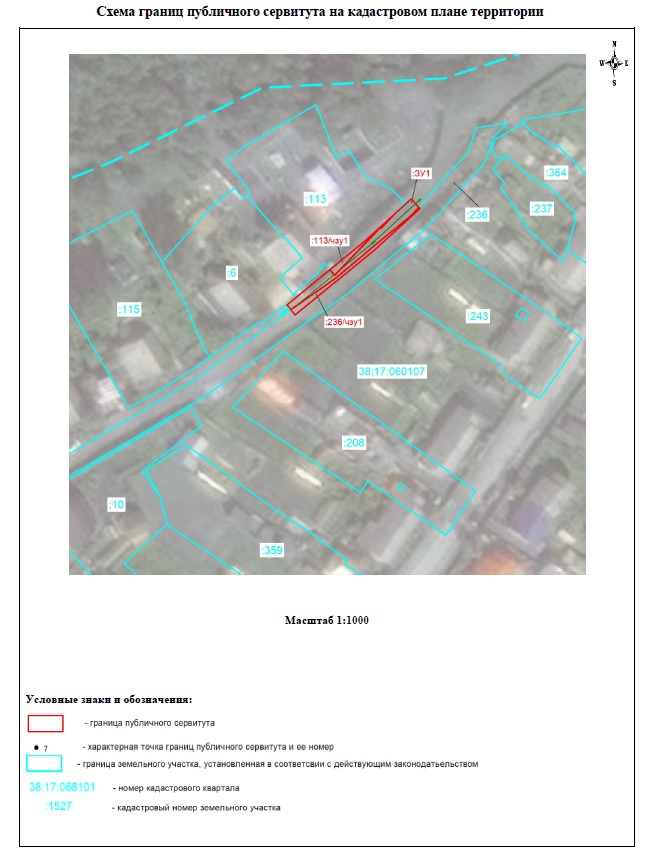 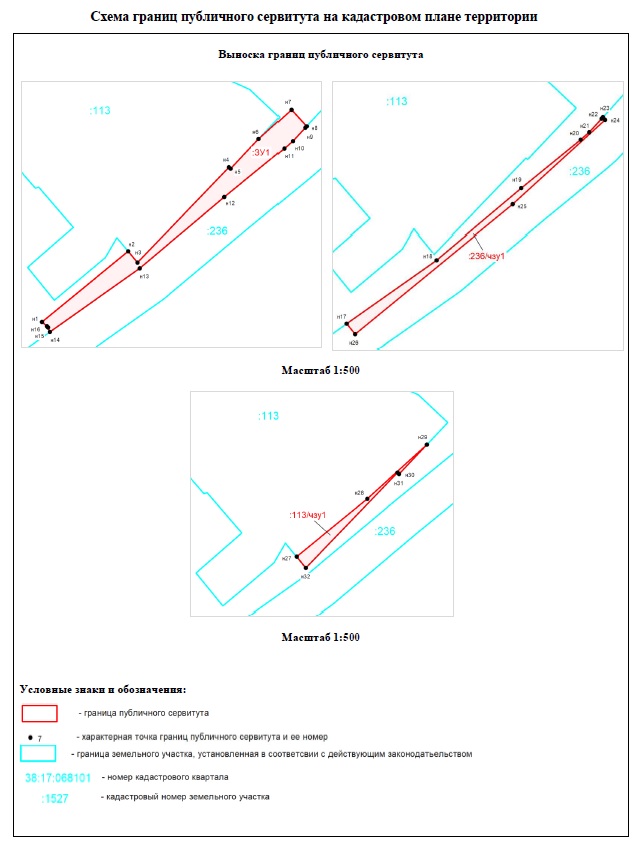 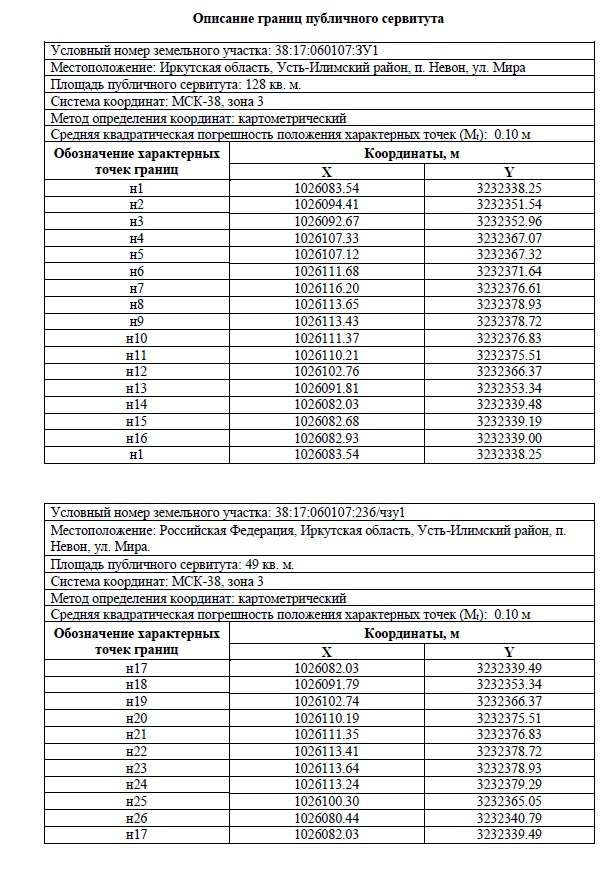 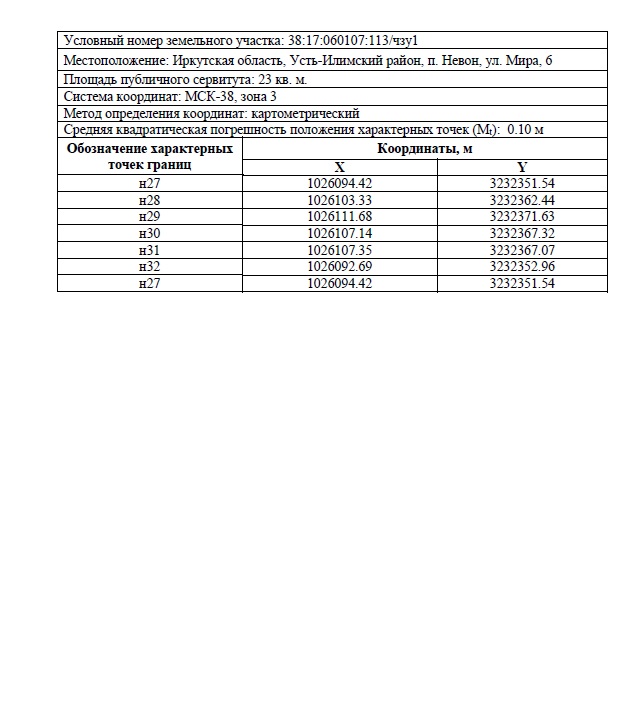 